职业卫生技术服务网上公开信息表用人单位名称福建铭麟科技有限公司福建铭麟科技有限公司福建铭麟科技有限公司用人单位地址龙岩市上杭县蛟洋镇坪埔村工业路20号龙岩市上杭县蛟洋镇坪埔村工业路20号龙岩市上杭县蛟洋镇坪埔村工业路20号用人单位联系人张文荣张文荣张文荣项目名称福建铭麟科技有限公司工作场所职业病危害因素检测福建铭麟科技有限公司工作场所职业病危害因素检测福建铭麟科技有限公司工作场所职业病危害因素检测技术服务项目组人员黄晓亮、郑志钦、罗美金黄晓亮、郑志钦、罗美金黄晓亮、郑志钦、罗美金现场调查的专业技术人员黄晓亮、郑志钦黄晓亮、郑志钦黄晓亮、郑志钦现场调查时间 2022-1-5用人单位陪同人张文荣现场采样和现场检测的专业技术人员黄晓亮、郑志钦黄晓亮、郑志钦黄晓亮、郑志钦现场采样和现场检测时间2022-1-6用人单位陪同人张文荣证明现场调查、现场采样、现场检测的图像影像证明现场调查、现场采样、现场检测的图像影像证明现场调查、现场采样、现场检测的图像影像证明现场调查、现场采样、现场检测的图像影像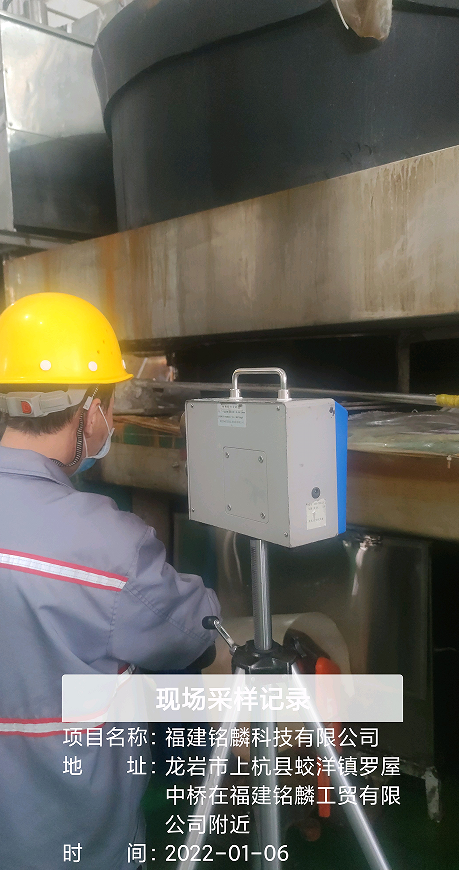 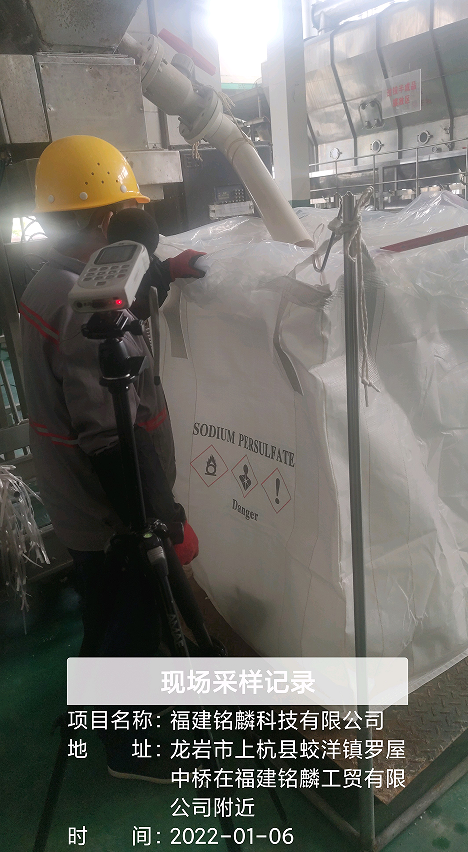 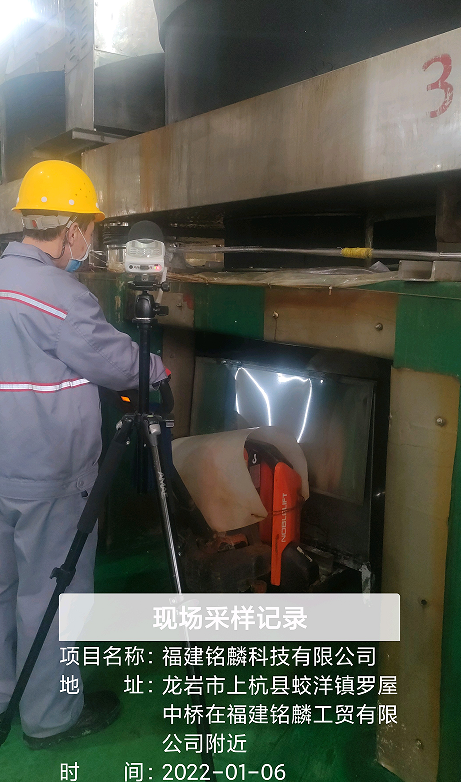 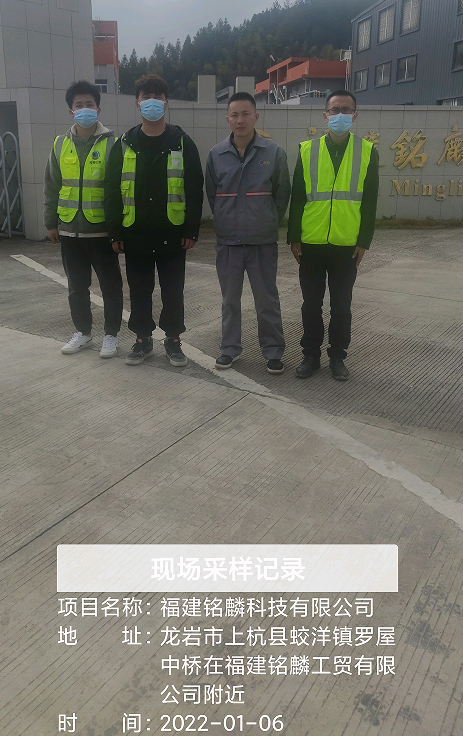 